MARS                       AVRIL                 2020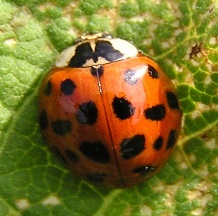 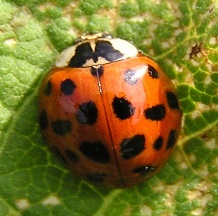 Voici le train de la semaine.   Attention, mercredi, nous allons changer de mois.Chaque jour, il faut mettre la coccinelle sous ou sur le jour, entourer le chiffre.Puis, il faut dire le nom du jour, le nombre et le mois. Par exemple : nous sommes lundi 23 Mars.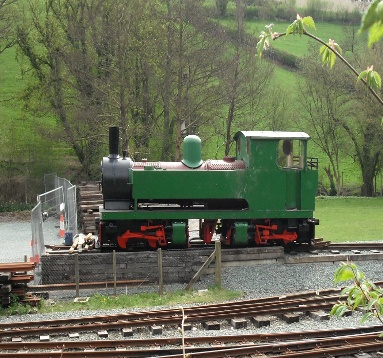 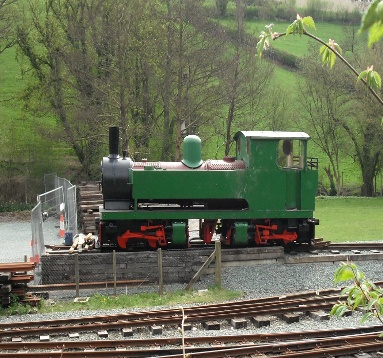 LUNDILundi   30 MARDIMardi  31MERCREDIMercredi  1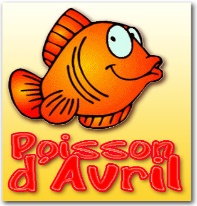 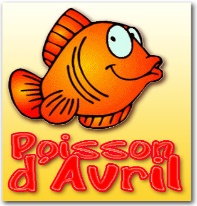 JEUDIJeudi  2VENDREDIVendredi  3SAMEDISamedi4DIMANCHEDimanche  5